Classical Civilisation A-Level Summer Holiday Prep 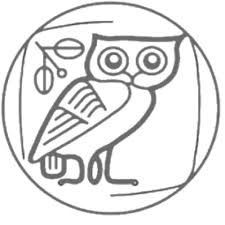 Well done for choosing Classical Civilisation A-level! Set texts to purchase:These key texts will be studied in our lessons. It is not essential to read all of them before September, but you will be expected to purchase a copy of key texts that you can annotate. The Odyssey, Homer, translated by E.V Rieu (Penguin) ISBN: 9780140449112The Aeneid, Virgil, translated by D.West (Penguin) ISBN: 9780140449327Oedipus the King, translation by Fagles, in The Three Theban Plays (Penguin) ISBN: 9780808577126Bacchae, Euripides, Cambridge Translations from Greek Drama ISBN: 9780521653725Frogs, Aristophanes, Cambridge Translations from Greek Drama ISBN: 9780521172578The Odyssey: York Notes Advanced ISBN: 9780582431515The Aeneid: York Notes Advanced ISBN: 9780582431546Bridging work for Greek Theatre Watch the following videos then answer the questions below (might be worth making notes as you watch to save time!). Please make notes on anything else you find interesting. General theatre: An Introduction to Greek Theatre: https://youtu.be/aSRLK7SogvEThespis, Athens, and The Origins of Greek Drama: Crash Course Theater #2: https://youtu.be/VeTeK9kvxyoAn introduction to Greek Tragedy: https://youtu.be/dSr6mP-zxUcAn Introduction to Greek Comedy and Satyr Drama: https://youtu.be/H-BvMbfkxccGeneral Theatre questions: What do the following terms mean: Tragedy, Comedy, Satyr play, orchestra, chorus, dithyramb, tetralogy, choregos, altar, skene, paradoi, deus ex machine, catharsis and Dionysia? What are the sources for our knowledge of Greek theatre? Where and when were the plays performed? Explain why at this time. Who were Dionysus, Thespis, Peisistratus, Aeschylus, Sophocles, Euripides, Aristophanes and Aristotle? Describe what the ancient Greek theatre and what/who you would have seen on the stage and in the orchestra. Bridging work for World of the Hero  Use the following sources of information on the Odyssey and answer the questions/complete the tasks that follow Resources:https://www.sparknotes.com/lit/odyssey/summary/https://www.cliffsnotes.com/literature/o/the-odyssey/the-odyssey-at-a-glanceQuestions/tasks:What do we know about Homer who composed the Odyssey? Who/what are the key characters, themes and places? Chapters in epic poems are referred to as ‘books’. Summarise each book with the three key events. What challenges does the protagonist face during the poem as a whole? Use the following sources of information the Aeneid and answer the questions that followResources:Why you should read the Aeneid: https://youtu.be/p4mbk59rbjEIn Our Time: The Aeneid https://youtu.be/2xIf9k6d1PQhttps://www.sparknotes.com/lit/aeneid/summary/https://www.cliffsnotes.com/literature/a/aeneid/poem-summaryQuestions:What do we know about Aeneid who wrote the Aeneid? Who/what are the key characters, themes and places? Chapters in epic poems are referred to as ‘books’. Summarise each book with the three key events. What challenges does the protagonist face during the poem as a whole? In what ways is the Aeneid similar to the Odyssey and in what ways is it different? Consider events that take place, challenges faced, types of heroes and themes. Optional: Browse the following website on the recent British Museum Troy Exhibition: https://www.britishmuseum.org/exhibitions/troy-myth-and-realityRead the Aeneid in English by using the translation of Virgil Book XI on this website: https://www.poetryintranslation.com/. Create a list of characters and place names by section Classical Audio:War With Troy: the Story of Achilles http://classictales.educ.cam.ac.uk/stories/warwithtroy/Return from Troy: the Story of Odysseus http://classictales.educ.cam.ac.uk/stories/returnfromtroy/Metamorphoses: Tales of Change http://classictales.educ.cam.ac.uk/stories/metamorphoses/Documentaries: Ancient Greece: The Greatest Show on Earth – BBC Documentary https://www.youtube.com/watch?v=FAkLTWQUbG8&t=49s Ancient Greece: The Odyssey – full documentary https://www.youtube.com/watch?v=1J1F8LGUhWoMeet the Romans - Mary Beard https://www.youtube.com/watch?v=rggk_H3jEgw     Pompeii – Mary Beard https://www.youtube.com/watch?v=mnIY6AE4m6E  (Anything by Mary Beard is excellent and often available on YouTube)